APSTIPRINU:  Matīss Graudiņš	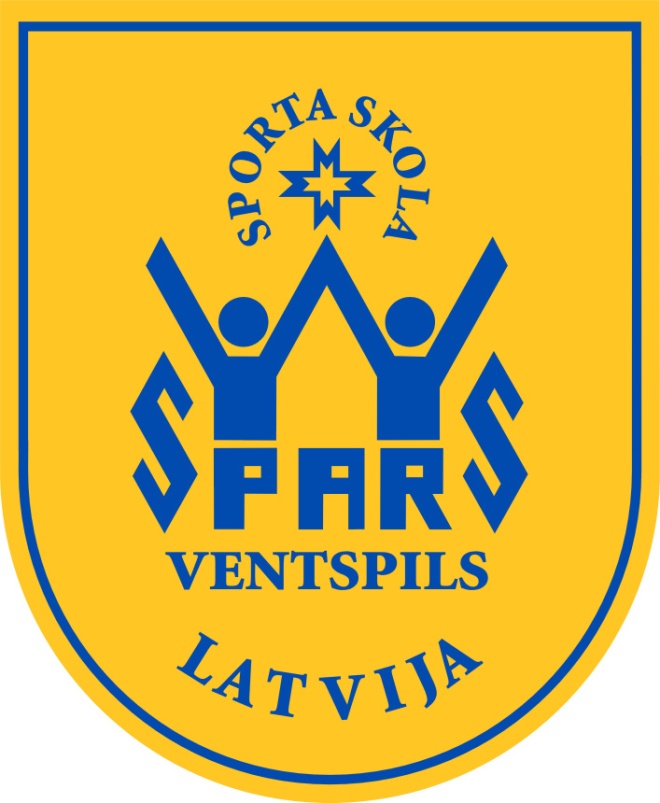 	   				           Ventspils Sporta skolas „Spars” direktors                                                                                2024. gada  5.aprīlīSacensību nosaukumsVentspils Sporta skolas” SPARS “ slēgtās sacensības” Pavasara kross -2024 “NolikumsSacensību organizators un tā kontaktinformācijaSacensības organizē Ventspils Sporta skolas “Spars” vieglatlētikas    nodaļa.e-mail: spars@ventspils.lvAdrese: Sporta ielā 7/9, Ventspils63622732Sacensību vietaVentspils , Reņķa dārzs. Adrese:Sporta iela13/15 , VentspilsSacensību  laiks2024.gada 9.maijā pl. 15.00Mērķis un uzdevumiPopularizēt skriešanu kā masu sportu Ventspilī un Latvijā. Veicināt veselīgu dzīvesveidu Ventspilī un Latvijā. Pārbaudīt sportistu sagatavotību vasaras sezonai.Sacensību  atbildīgas personasun kontaktinformācijaSacensību organizators: Ventspils Sporta skola “Spars” vieglatlētikas nodaļa. Sacensību galvenais tiesnesis:  Ansis Brūns, e-pasta adrese- latletik@gmail.comGalvenais sekretārs: Kaija ApfelbaumaSacensību programma vai norises noteikumiSacensības notiks Reņķa dārza parka teritorijā 2024.gada 9.maijā.Dalībnieku reģistrācija, numuru saņemšana un iepazīšanās ar trasi Reņķa dārza parkā no plkst.14:30;Sacensību sākums plkst.15:00.Plkst.15:00 starts 1.grupas(U-10) meitenēm (500m)Plkst.15:15 starts 1.grupa(U-10) zēniem (500m)Plkst.15:25 starts 2.grupas(U-12) meitenēm(500m)Plkst.15:35 starts 2.grupas(U-12) zēniem(500m)Plkst.15:50 starts 3.grupas(U-14) meitenēm(1000m)Plkst. 16:05 starts 3.grupas(U-14) zēniem(1000m)Plkst. 16:20 starts 4.grupas(U-16) meitenēm(1000m)Plkst. 16:35 starts 4.grupas(U-16) zēniem(1000m)Plkst.16:50 starts 5.grupas(U-18) meitenēm(1000m)Plkst.17:10 starts 5.grupas(U-18) zēniem(1000m)Plkst.17:25 starts 6.grupas(U-20) meitenēm (2000m)Plkst.17:40 starts 6.grupas(U-20) zēniem(3000m)Starts un finišs Reņķa dārza parka teritorijā.Vecuma grupas.1.grupa(U-10) 2015.-2016.g.dz.;2.grupa(U-12) 2013./2014.g.dz.3.grupa(U-14 )2011./2012.g.dz.4.grupa(U-16) 2009./2010.g.dz.5.grupa(U-18) 2007./2008.g.dz.6.grupa(U-20) 2005./2006g.dz.Distances.1.grupa-500m (U-10 meitenes,zēni)2.grupa-500m (U-12 meitenes,zēni)3.grupa-1000m (U-14 meitenes,zēni)4.grupa-1000m (U-16 meitenes,zēni)5.grupa-1000m (U-18 jaunietes,jaunieši)6.grupa-2000m (juniores);3000m (juniori)Tiesneši Ventspils Sporta skolas “Spars” vieglatlētikas nodaļas audzēkņi, treneri.Sporta sacensību rezultātu noteikšanas metodikaSacensības ir individuālas. Uzvarētājus nosaka pēc labākā rezultāta katrā vecumā grupā.Dalībnieku sporta apģērbs atbilstoši laika apstākļiem.Sacensību starta numurs jāpiestiprina priekšpusē, tiesnešiem redzamā vietā ( treneriem nodrošināt audzēkņus ar saspraudītēm).Apbalvošana Katrā vecumā grupā 1.-3.vietu ieguvējus apbalvos ar diplomiem.Pieteikums                            Pieteikumus iesniegt Ventspils Sporta skolas ’’SPARS” 114.kab.līdz 2024.gada 7.maijam  plkst:12:00 Pieteikumā norāda drukātiem burtiem(vārds, uzvārds, vecuma grupa, disciplīna,treneris, zēnus un meitenes atsevišķi.Datu apstrādePiesakoties sacensībām Ventspils sporta skolas “SPARS” slēgtām sacensībām Pavasara krosā 2024, iesaistītās personas  un dalībnieki piekrīt  attiecīgo personu datu apstrādei, publicējot pasākuma pieteikumos norādīto informāciju, veicot pasākumu  un tā dalībnieku foto un video  ierakstu publicēšanu (tiešraidi, foto un video materiālu uzglabāšanu publiskas pieejamības arhīvā un minēto materiālu atkal izmantošanu), kā arī citu sadarbības partneru un atbalstītāju publicitātei. Informējam, ka pasākuma laikā tiks fotografēts  un/vai filmēts. Uzņemtās fotogrāfijas var tikt izmantotas pasākuma atspoguļošanai plašsaziņas līdzekļos, kā arī sociālajos tīklos (Facebook, Twitter u.c.), un citu sadarbības partneru  un atbalstītāju tīmekļa vietnēs. Dalības maksaBez maksas.ApdrošināšanaSacensību organizators nenes atbildību par nelaimes gadījumiem sacensību laikā. Sacensību dalībniekam jānodrošina personīga nelaimes apdrošināšanas polise.Medicīniskais dienests Sacensību laikā visiem dalībniekiem pēc nepieciešamības būs pieejams sertificēts medicīnas darbinieks.Nolikumu sagatavoja   Ansis Brūns______________ (paraksts)Ar nolikuma saturu iepazinos:Sacensību galvenais tiesnesis  Ansis Brūns______________ (paraksts)Sacensību galvenais sekretārs   Kaija Apfelbauma______________ (paraksts)Nolikumu sagatavoja   Ansis Brūns______________ (paraksts)Ar nolikuma saturu iepazinos:Sacensību galvenais tiesnesis  Ansis Brūns______________ (paraksts)Sacensību galvenais sekretārs   Kaija Apfelbauma______________ (paraksts)